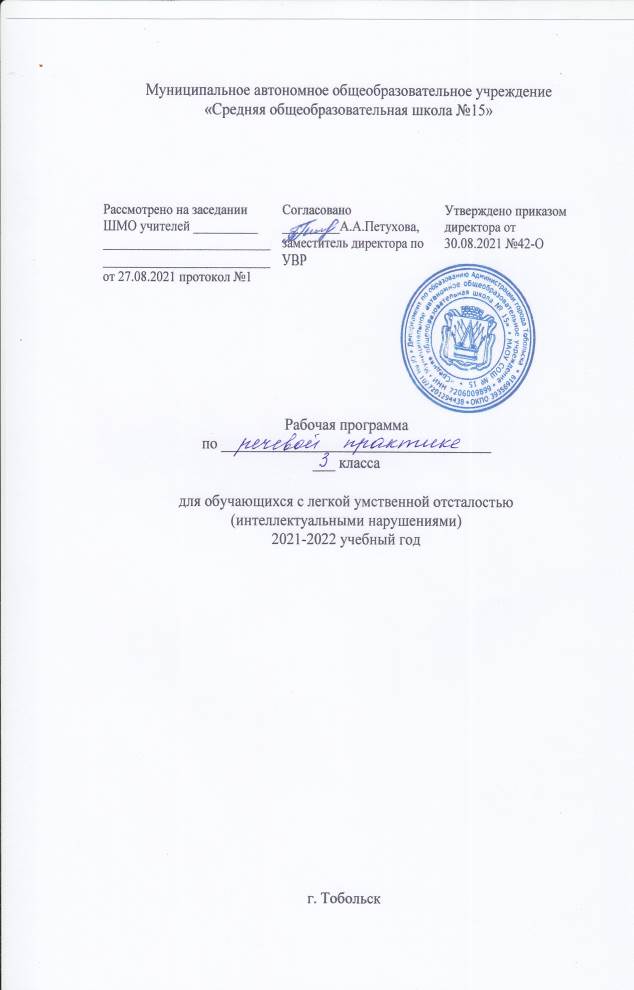 Пояснительная запискаРабочая программа по речевой практике предназначена для учащихся 3 класса с легкой степенью умственной отсталости (интеллектуальными нарушениями).Рабочая программа составлена в соответствии с Федеральным законом от 29. 12. 2012 №273- ФЗ «Об образовании в Российской Федерации», с приказом от19.12.2014 № 1599 об утверждении Федерального образовательного стандарта для обучающихся с умственной отсталостью (интеллектуальными нарушениями), на основе программы «Устной речи» для специальных (коррекционных) учреждений VIII вида: 0 – 4 классы/ под редакцией И.М. Бгажноковой, филиал издательства «Просвещение», Санкт- Петербург, 2013г.Рабочая программа ориентирована на учебно – методическую литературу:Учебник «Устная речь.3 кл.» С.В.Комарова Учебник для общеобразовательных организаций, реализующих адаптированные основные общеобразовательные программы. М.: Просвещение, 2018г.Актуальностью предмета «речевая практика» является его практическая и коррекционная направленность обучения языку и обусловливает его специфику. Все знания учащихся, получаемые ими в основном при выполнении упражнений, являются практически значимыми для их социальной адаптации и реабилитации. Необходимость коррекции познавательной и речевой деятельности умственно отсталых школьников обусловлена трудностями овладения ими норм русского языка, своеобразием их общего и речевого развития, имеющихся психофизических функций.Основная цель изучения предмета «Речевая практика» заключается в совершенствовании речевой практики умственно отсталых дошкольников и  развитии их речи как средства общения.На уроках речевой практики используются следующие методы:Объяснительно-иллюстративный или информационно-рецептивный;Репродуктивный;Частично-поисковый или эвристический;Исследовательский;Беседа;Наблюдение;Работа с книгой;Упражнение;Самостоятельная работа;Практическая работа;ИКТ.Формы: Учебная экскурсия;Предметный урок;Домашняя учебная работа;Индивидуальная работа;Фронтальная работа;Групповая работа;2.Общая характеристика учебного предметаУчебный предмет «Речевая практика» ставит следующие задачи:―Уточнение и обогащение представлений об окружающей действительности и овладение на этой основе языковыми средствами (слово, предложение, словосочетание);―Формирование первоначальных «дограмматических» понятий и развитие коммуникативно-речевых навыков;―Овладение различными доступными средствами устной и письменной коммуникации для решения практико-ориентированных задач;―Коррекция недостатков речевой и мыслительной деятельности;―Формирование основ навыка полноценного чтения художественных текстов доступных для понимания по структуре и содержанию;―Развитие навыков устной коммуникации;―Формирование положительных нравственных качеств и свойств личности.Общая структура курсаНаименование разделовРечевая практика:-аудирование и понимание речи;-дикция и выразительность речи;-общение и его значение в жизни.Организация речевого общения:- базовые формулы речевого общения;- речевые ситуации.3. Описание места учебного предметаПредмет «Речевая практика» входит в предметную область «Язык и речевая практика» обязательной части учебного плана в соответствии с ФГОС для обучающихся с умственной отсталостью (интеллектуальными нарушениями) и изучается на всех этапах обучения. На изучение данного учебного предмета в 3 классе отводится 2 часа в неделю. Из них:в I  четверти -  16 ч.               во II четверти - 16 ч.              в  III  четверти - 20 ч.              в  IV четверти - 16 ч. 	Год - 68 ч.4. Планируемые результаты освоения программыЛичностные результаты обеспечивают овладение комплексом социальных (жизненных) компетенций, необходимых для достижения основной цели современного образования — введения обучающихся с умственной отсталостью в культуру, овладение ими социокультурным опытом, включают индивидуально-личностные качества и социальные (жизненные) компетенции обучающегося, социально значимые ценностные установки.Личностные результаты освоения АООП отражают:1)осознание себя как гражданина России; формирование чувства гордости за свою Родину; 2) воспитание уважительного отношения к иному мнению, истории и культуре других народов; 3) сформированность адекватных представлений о собственных возможностях, о насущно необходимом жизнеобеспечении; 4) овладение начальными навыками адаптации в динамично изменяющемся и развивающемся мире; 5) овладение социально-бытовыми навыками, используемыми в повседневной жизни; 6) владение навыками коммуникации и принятыми нормами социального взаимодействия; 7) способность к осмыслению социального окружения, своего места в нем, принятие соответствующих возрасту ценностей и социальных ролей; 8) принятие и освоение социальной роли обучающегося, проявление социально значимых мотивов учебной деятельности; 9) сформированность навыков сотрудничества с взрослыми и сверстниками в разных социальных ситуациях; 10) воспитание эстетических потребностей, ценностей и чувств; 11) развитие этических чувств, проявление доброжелательности, эмоционально-нравственной отзывчивости и взаимопомощи, проявление сопереживания к чувствам других людей; 12) сформированность установки на безопасный, здоровый образ жизни, наличие мотивации к творческому труду, работе на результат, бережному отношению к материальным и духовным ценностям;    13) проявление готовности к самостоятельной жизни.Программа обеспечивает достижение учащимися 3 класса базовых учебных действий:Личностные учебные действияосознание себя как ученика, заинтересованного посещением школы, обучением, занятиями, как члена семьи, одноклассника, друга; способность к осмыслению социального окружения, своего места в нем, принятие соответствующих возрасту ценностей и социальных ролей; положительное отношение к окружающей действительности, готовность к организации взаимодействия с ней и эстетическому ее восприятию; целостный, социально ориентированный взгляд на мир в единстве его природной и социальной частей;самостоятельность в выполнении учебных заданий, поручений, договоренностей; понимание личной ответственности за свои поступки на основе представлений об этических нормах и правилах поведения в современном обществе; готовность к безопасному и бережному поведению в природе и обществе.Коммуникативные учебные действияКоммуникативные учебные действия включают следующие умения: вступать в контакт и работать в коллективе (учитель−ученик, ученик–ученик, ученик–класс, учитель−класс); использовать принятые ритуалы социального взаимодействия с одноклассниками и учителем; обращаться за помощью и принимать помощь; слушать и понимать инструкцию к учебному заданию в разных видах деятельности и быту; сотрудничать с взрослыми и сверстниками в разных социальных ситуациях; доброжелательно относиться, сопереживать, конструктивно взаимодействовать с людьми; договариваться и изменять свое поведение в соответствии с объективным мнением большинства в конфликтных или иных ситуациях взаимодействия с окружающими.Регулятивные учебные действия:Регулятивные учебные действия включают следующие умения: адекватно соблюдать ритуалы школьного поведения (поднимать руку, вставать и выходить из-за парты и т. д.); принимать цели и произвольно включаться в деятельность, следовать предложенному плану и работать в общем темпе; активно участвовать в деятельности, контролировать и оценивать свои действия и действия одноклассников; соотносить свои действия и их результаты с заданными образцами, принимать оценку деятельности, оценивать ее с учетом предложенных критериев, корректировать свою деятельность с учетом выявленных недочетов.Познавательные учебные действия:К познавательным учебным действиям относятся следующие умения: выделять некоторые существенные, общие и отличительные свойства хорошо знакомых предметов; устанавливать видо-родовые отношения предметов; делать простейшие обобщения, сравнивать, классифицировать на наглядном материале; пользоваться знаками, символами, предметами-заместителями; читать; писать; выполнять арифметические действия; наблюдать под руководством взрослого за предметами и явлениями окружающей действительности; работать с несложной по содержанию и структуре информацией (понимать изображение, текст, устное высказывание, элементарное схематическое изображение, таблицу, предъявленных на бумажных и электронных и других носителяхПредметные результатыК концу обучения в 3 классе учащиеся должны усвоить следующие представления:- формулировать просьбы и желания с использованием этикетных слов и выражений;- участвовать в ролевых играх в соответствии с речевыми возможностями;- понимать содержания небольших по объему сказок, рассказов и стихотворений; ответы на вопросы;- выразительно произносить чистоговорки, короткие стихотворения с опорой на образец чтения учителя;- участвовать в беседах на темы, близкие личному опыту ребенка;Основные требования к умениям учащихся:Минимальный уровень:формулировка просьб и желаний с использованием этикетных слов и выражений;участие в ролевых играх в соответствии с речевыми возможностями;восприятие на слух сказок и рассказов; ответы на вопросы учителя по их содержанию с опорой на иллюстративный материал;выразительное произнесение чистоговорок, коротких стихотворений с опорой на образец чтения учителя;участие в беседах на темы, близкие личному опыту ребенка;Достаточный уровень:понимание содержания небольших по объему сказок, рассказов и стихотворений; ответы на вопросы;выбор правильных средств интонации с опорой на образец речи учителя и анализ речевой ситуации;активное участие в диалогах по темам речевых ситуаций;высказывание своих просьб и желаний; выполнение речевых действий (приветствия, прощания, извинения и т. п;участие в коллективном составлении рассказа или сказки по темам речевых ситуаций;составление рассказов с опорой на картинный или картинно-символический план.Описание диагностического инструментарияЗнания оцениваются в соответствии с двумя уровнями, предусмотренными рабочей программы 3 класса по 5 – балльной системы отметок. В текущей оценочной деятельности целесообразно соотносить результаты, продемонстрированные учеником, с оценками типа:- оценка «5» - «очень хорошо» (отлично) свыше 65%;- оценка «4» - «хорошо» - от 51% до 65%;- оценка «3» - «удовлетворительно» (зачет), если обучающийся верно выполняет от 35% до 50% заданий;- оценка «2» - не ставится.Оценка достижения обучающимися с умственной отсталостью (интеллектуальными нарушениями) предметных результатов осуществляется на принципах индивидуального и дифференцированного подходов. 	В течение учебного года проводится диагностика уровня усвоения знаний и умений учащихся. Она состоит из анализа двух этапов:1этап - промежуточная диагностика (1 полугодие)Цель: проанализировать процесс формирования знаний и умений учащихся по конкретной теме изучаемого предмета за определенный промежуток времени.2 этап – итоговая диагностика (2 полугодие)Цель: выявить уровень усвоения материала и умения использовать полученные знания на практике.Данные  диагностики фиксируются в сводной таблице достижений предметных результатов. По итогам каждого этапа диагностики заполняется графа знаком, представленным в виде баллов: 0 баллов - действие отсутствует, обучающийся не понимает его смысла, не включается в процесс выполнения вместе с педагогом;1 балл - обучающийся смысл действия понимает фрагментарно и выполняет задание с большим количеством ошибок,  выполнение действия связывает с конкретной ситуацией, выполняет задание только по инструкции педагога, или не воспринимает помощь;2 балла - обучающийся выполняет действие после первичной и дополнительных фронтальной, групповой или индивидуальной инструкций. Нуждается в активной помощи педагога. Помощь использует с трудом, с ошибками. В отдельных случаях способен выполнить его самостоятельно;3 балла - способен самостоятельно выполнять действие в определенных ситуациях, нередко допускает ошибки, которые исправляет после индивидуальной помощи педагога;4 балла - обучающийся выполняет задание после первичной и дополнительной фронтальной инструкции с 1 - 2 незначительными ошибками. Хорошо использует незначительную помощь педагога;5 баллов - обучающийся выполняет действие после первичной инструкции педагога без помощи и без ошибок или с одной незначительной ошибкой, которую сам исправляет после самопроверки. В помощи педагога почти не нуждается.5. Содержание учебного предметаУчебный предмет «Речевая практика» включает в себя несколько разделов с постепенным расширением и усложнением программного материала по каждому из них.Речевая практикаАудирование и понимание речи. Выполнение простых и составных устных инструкций учителя, словесный отчет о выполненных действиях. Прослушивание и выполнение инструкций, записанных на аудионосители. Соотнесение речи и изображения (выбор картинки, соответствующей слову, предложению). Повторение и воспроизведение по подобию, по памяти отдельных слогов, слов, предложений. Дикция и выразительность речи. Развитие артикуляционной моторики. Формирование правильного речевого дыхания. Практическое использование силы голоса, тона, темпа речи в речевых ситуациях. Использование мимики и жестов в общении. Общение и его значение в жизни. Речевое и неречевое общение. Правила речевого общения. Условные знаки в общении людей.Организация речевого общенияБазовые формулы речевого общения Обращение, привлечение внимания. «Ты» и «Вы», обращение по имени и отчеству, по фамилии, обращение к знакомым взрослым и ровесникам. Грубое обращение, нежелательное обращение (по фамилии). Ласковые обращения. Грубые и негрубые обращения. Бытовые (неофициальные) обращения к сверстникам, в семье. Именные, бытовые, ласковые обращения. Функциональные обращения (к продавцу, к сотруднику полиции и др.). Специфика половозрастных обращений (дедушка, бабушка, тетенька, девушка, мужчина и др.). Вступление в речевой контакт с незнакомым человеком без обращения («Скажите, пожалуйста…»). Обращение в письме, в поздравительной открытке. Знакомство, представление, приветствие. Формулы «Давай познакомимся», «Меня зовут …», «Меня зовут …, а тебя?». Формулы  «Это …», «Познакомься пожалуйста, это …». Ответные реплики на приглашение познакомиться («Очень приятно!», «Рад познакомиться!»).Приветствие и прощание. Употребление различных формул приветствия и прощания в зависимости от адресата (взрослый или сверстник). Формулы «здравствуй», «здравствуйте», «до свидания». Развертывание формул с помощью обращения по имени и отчеству. Жесты приветствия и прощания. Этикетные правила приветствия:  замедлить шаг или остановиться, посмотреть в глаза человеку. Формулы «Доброе утро», «Добрый день», «Добрый вечер», «Спокойной ночи». Неофициальные разговорные формулы «привет», «салют», «счастливо», «пока». Грубые (фамильярные) формулы «здорово», «бывай», «чао» и др. (в зависимости от условий школы). Недопустимость дублирования этикетных формул, использованных невоспитанными взрослыми. Развертывание формул с помощью обращений.  Формулы, сопровождающие ситуации приветствия и прощания «Как дела?», «Как живешь?», «До завтра», «Всего хорошего» и др. Просьбы при прощании «Приходи(те) еще», «Заходи(те», «Звони(те)». Приглашение, предложение. Приглашение домой. Правила поведения в гостях.  Поздравление, пожелание. Формулы «Поздравляю с …», «Поздравляю с праздником …» и их развертывание с помощью обращения по имени и отчеству.Пожелания близким и малознакомым людям, сверстникам и старшим. Различия пожеланий в связи с разными праздниками.  Формулы «Желаю тебе …», «Желаю Вам …», «Я хочу пожелать …». Неречевые средства: улыбка, взгляд, доброжелательность тона. Поздравительные открытки. Формулы, сопровождающие вручение подарка «Это Вам (тебе)», «Я хочу подарить тебе …» и др. Этикетные и эмоциональные реакции на поздравления и подарки.Одобрение, комплимент. Формулы «Мне очень нравится твой …», «Как хорошо ты …», «Как красиво!» и др. Телефонный разговор. Формулы обращения, привлечения внимания в телефонном разговоре. Значение сигналов телефонной связи (гудки, обращения автоответчика сотовой связи). Выражение просьбы позвать к телефону («Позовите пожалуйста …», «Попросите пожалуйста…», «Можно попросить (позвать)…»). Распространение этих формул с помощью приветствия. Ответные реплики адресата «алло», «да», «Я слушаю».Просьба, совет. Обращение с просьбой к учителю, соседу по парте  на уроке или на перемене. Обращение с просьбой к незнакомому человеку. Обращение с просьбой к сверстнику, к близким людям.Развертывание просьбы с помощью мотивировки. Формулы «Пожалуйста, …», «Можно …, пожалуйста!», «Разрешите….», «Можно мне …», «Можно я …». Мотивировка отказа. Формулы «Извините, но …». Благодарность. Формулы «спасибо», «большое спасибо», «пожалуйста».  Благодарность за поздравления и подарки («Спасибо … имя»), благодарность как ответная реакция на выполнение просьбы. Мотивировка благодарности. Формулы «Очень приятно», «Я очень рада» и др. как мотивировка благодарности. Ответные реплики на поздравление, пожелание («Спасибо за поздравление», «Я тоже поздравляю тебя (Вас)». «Спасибо, и тебя (Вас) поздравляю»).Замечание, извинение. Формулы «извините пожалуйста» с обращением и без него. Правильная реакция на замечания. Мотивировка извинения («Я нечаянно», «Я не хотел» и др.). Использование форм обращения при извинении. Извинение перед старшим, ровесником. Обращение и мотивировка при извинении.Сочувствие, утешение. Сочувствие заболевшему сверстнику, взрослому. Слова поддержки, утешения. Одобрение, комплимент. Одобрение как реакция на поздравления, подарки: «Молодец!», «Умница!», «Как красиво!»  Примерные темы речевых ситуаций «Я – дома» (общение с близкими людьми, прием гостей)«Я и мои товарищи» (игры и общение со сверстниками, общение в школе, в секции, в творческой студии)«Я за порогом дома» (покупка, поездка в транспорте, обращение за помощью (в т.ч. в экстренной ситуации), поведение в  общественных местах (кино, кафе и др.)  «Я в мире природы» (общение с животными, поведение в парке, в лесу)Темы речевых ситуаций формулируются исходя из уровня развития коммуникативных и речевых умений обучающихся и социальной ситуации их жизни. Например, в рамках лексической темы «Я за порогом дома» для отработки этикетных форм знакомства на уроках могут быть организованы речевые ситуации «Давайте познакомимся!», «Знакомство во дворе», «Знакомство в гостях».   Алгоритм работы над темой речевой ситуацииВыявление и расширение  представлений по теме речевой ситуации. Актуализация, уточнение и расширение словарного запаса о теме ситуации. Составление предложений по теме ситуации, в т.ч. ответы на вопросы и формулирование вопросов учителю, одноклассникам. Конструирование диалогов, участие в диалогах по теме ситуации. Выбор атрибутов к ролевой игре по теме речевой ситуации. Уточнение ролей, сюжета игры, его вариативности.  Моделирование речевой ситуации. 6.Тематическое планирование7. Материально-техническое обеспечениеДемонстрационные и печатные пособия- Предметные картинки в соответствии с тематикой произведений- Сюжетные картинки в соответствии с тематикой произведений	- Слова для словарной работы- Маски для инсценирования- Карточки – схемы- Карточки с заданиями- Плакаты с чистоговоркамиТехнические средства обучения- Ноутбук- Принтер-ксерокс- Мультимедийный проектор- Экран№п/пРаздел, тема урокаКол-вочасКол-вочасОсновные виды учебной деятельностиОсновные виды учебной деятельности1Повторение предложений, разных по структуре1Составление предложенийСоставление предложений2Прослушивание коротких сказок с последующим пересказом                                                              2пересказпересказ3Прослушивание коротких сказок с последующей инсценировкой                                                          2инсценировкаинсценировка4Многообразие тона речи. Тренировочные упражнения в передаче радости2использование тона голоса, мимики и жестов в различных речевых ситуациях.использование тона голоса, мимики и жестов в различных речевых ситуациях.5Многообразие тона речи. Тренировочные упражнения в передаче грусти2использование тона голоса, мимики и жестов в различных речевых ситуациях.использование тона голоса, мимики и жестов в различных речевых ситуациях.6Тренировочные упражнения в передаче испуга, удивления, горя.2Использование мимикиИспользование мимики7Мимика и жесты1Использование мимикиИспользование мимики8Упражнения в передаче чувств с помощью мимики и жестов2Использование жестовИспользование жестов9Практическое использование силы голоса, тона и темпа речи1Заучивание чистоговорокЗаучивание чистоговорок10Определение темы ситуации, подбор слов1слушание и повторение словслушание и повторение слов11Лексическая тема: «Я готовлю уроки»2Составление предложенийСоставление предложений12Лексическая тема: «На улице города»2Составление предложенийСоставление предложений13Лексическая тема: «Современная техника в доме»2Составление предложенийСоставление предложений14Общение: «Мы собрались поиграть»2Выбор  правила поведение в заданных ситуацияхВыбор  правила поведение в заданных ситуациях15Общение: «В библиотеке»Экскурсия в детскую библиотеку2Выбор  правила поведение в заданных ситуацияхВыбор  правила поведение в заданных ситуациях16Общение: «Сказки про Машу»2Составление предложенийСоставление предложений17Лексическая тема: «Магазин»1Выбор  правила поведение в заданных ситуацияхВыбор  правила поведение в заданных ситуациях18Культура общения в магазине1Выбор  правила поведение в заданных ситуацияхВыбор  правила поведение в заданных ситуациях19Общение: «Телефонный разговор»2Выбор  правила поведение в заданных ситуацияхВыбор  правила поведение в заданных ситуациях20Занятие - игра «Телефонный разговор»1Выбор  правила поведение в заданных ситуацияхВыбор  правила поведение в заданных ситуациях21Культура поведения в театре, кинотеатре1Выбор  правила поведение в заданных ситуацияхВыбор  правила поведение в заданных ситуациях22Общение: «Я – зритель»1Выбор  правила поведение в заданных ситуацияхВыбор  правила поведение в заданных ситуациях23Чистоговорки2Заучивание чистоговорокЗаучивание чистоговорок24Упражнения в произнесении стихотворных диалогов125Подбор картинок к услышанным предложениям1Составление предложенийСоставление предложений26Лексическая тема: «Бытовые советы»1Выполнение упражненийВыполнение упражнений27Общение: «Какая сегодня погода»2Выполнение упражненийВыполнение упражнений28Общение: «Снегурочка»1Составление предложенийСоставление предложений29Культура общения: «Я иду в гости»2Выбор  правила поведение в заданных ситуацияхВыбор  правила поведение в заданных ситуациях30Общение: «Веселый праздник»1Выбор  правила поведение в заданных ситуацияхВыбор  правила поведение в заданных ситуациях31Общение: «Учимся понимать животных»1Составление предложенийСоставление предложений32Составление различных предложений по теме: «Весна»2Составление предложенийСоставление предложений33Лексическая тема: «В зоопарке у зверей»2Составление предложенийСоставление предложений34Культура общения: «Я и взрослые»2Выбор  правила поведение в заданных ситуацияхВыбор  правила поведение в заданных ситуациях35Лексическая тема: «Я – пешеход»2Выбор  правила поведение в заданных ситуацияхВыбор  правила поведение в заданных ситуациях36Лексическая тема: «Привычки хорошие и не очень»2Выбор  правила поведение в заданных ситуацияхВыбор  правила поведение в заданных ситуациях37Общение: «Узнай меня»138Составление диалогов по предложенной речевой ситуации2Составление предложенийСоставление предложений39Культура общения с малознакомыми людьми2Выбор  правила поведение в заданных ситуацияхВыбор  правила поведение в заданных ситуациях40Лексическая тема: «Мы - друзья или враги природы?» 2Выполнение упражненийВыполнение упражнений41Составление предложений по теме «Лето»2Составление предложенийСоставление предложений42Лексическая тема: «Летние каникулы»2Составление предложенийСоставление предложений